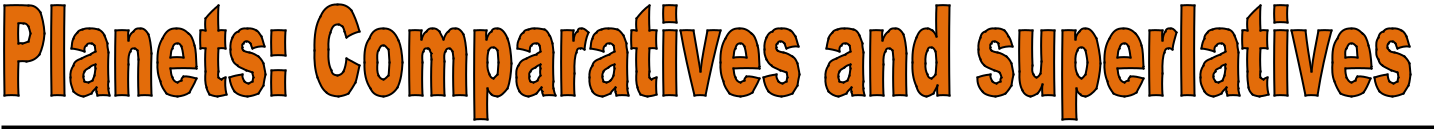 Name: _________________	Date: __________________Complete the worksheet using the correct comparative or superlative.1) Saturn is __________ than Earth but Jupiter is ____________.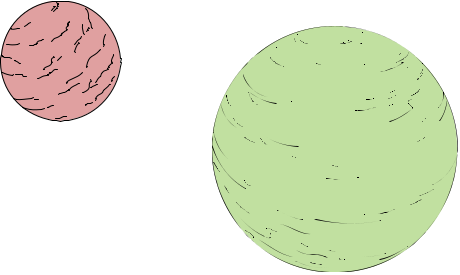 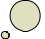 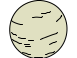 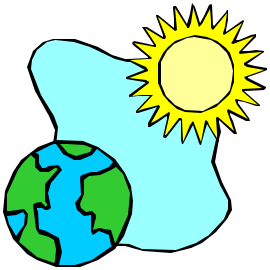 Copyright © 2009 www.eslkidsworld.coma)bigb) biggerc) biggest2)Mercury is the ____________ planet in the Solar System.Mercury is the ____________ planet in the Solar System.Mercury is the ____________ planet in the Solar System.a)smallb) smallerc) smallest3)Mercury is the __________ planet in the Solar System.Mercury is the __________ planet in the Solar System.Mercury is the __________ planet in the Solar System.a)hotb) hotterc) hottest4)Mars is ___________ to Earth than Uranus.Mars is ___________ to Earth than Uranus.Mars is ___________ to Earth than Uranus.a)closeb) closerc) closest5)The moon is ___________ but the sun is ____________.The moon is ___________ but the sun is ____________.The moon is ___________ but the sun is ____________.a)brightb) brighterc) brightest6)Venus is _________ from Earth but Neptune is ___________.Venus is _________ from Earth but Neptune is ___________.Venus is _________ from Earth but Neptune is ___________.a)farb) fartherc) farthest7)Neptune is ___________ but Uranus is ____________.Neptune is ___________ but Uranus is ____________.Neptune is ___________ but Uranus is ____________.a)coldb) colderc) coldest